Conc_kurtwave 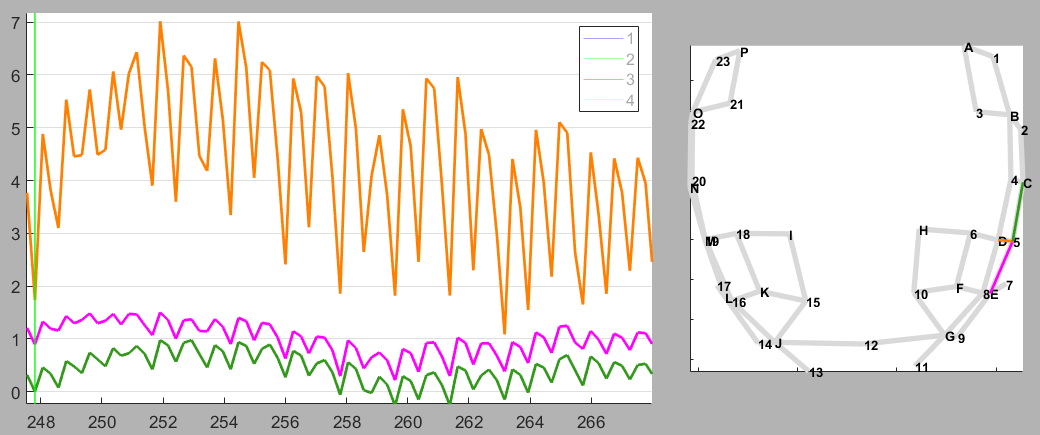 Conc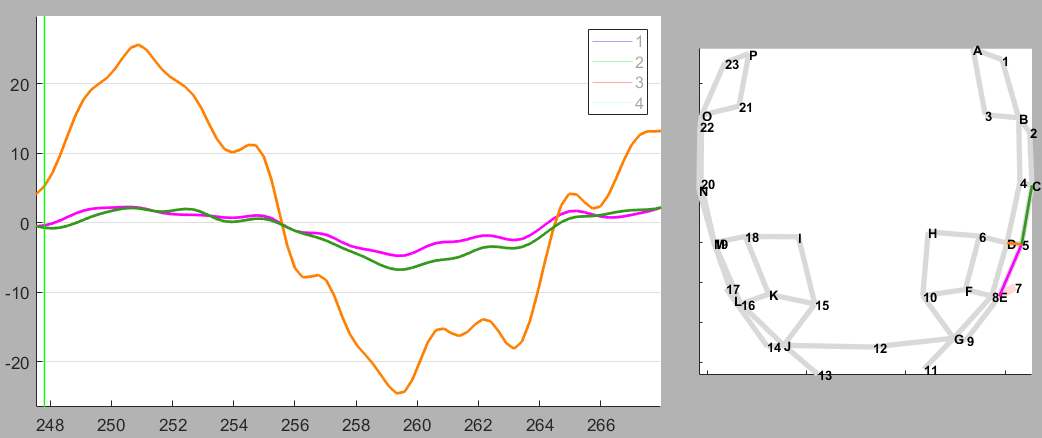 Error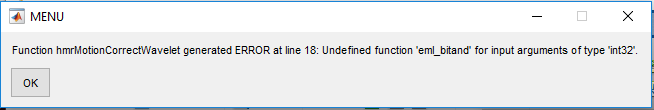 